Po wykonaniu wszystkich zadań proszę o przesłanie czytelnego zdjęcia  notatki z tej lekcji na adres jolantakielkucka@wp.pl do dnia 05.06. do godz. 16.00.Zdjęcie należy podpisać: Imię i nazwisko; klasa.PRZYPOMINAM o wypełnianiu obowiązku szkolnego i odsyłaniu zadań, na podstawie których wystawione zostaną oceny.Temat: Imperium mongolskie.Na podstawie informacji z podręcznika odpowiedz pisemnie na poniższe pytania.Podboje w Azji.Jaki kraj Mongołowie podbili w pierwszej kolejności?Jaki obszar Azji zajęli Mongołowie pod rządami Czyngis-chana?Z jakiej postawy wobec wrogów zasłynęli Mongołowie?Jaki rodzaj wojska stanowił podstawę mongolskiej armii?Z jakiej postawy wobec wrogów zasłynęli Mongołowie?Jakimi obowiązkami obciążono ludność podbitych ziem?Inwazja na Europę.Jak nazywano Mongołów w Europie?W którym roku doszło do bitwy nad rzeką Kałką?Kogo pokonali w niej Mongołowie?Kto poprowadził inwazję mongolską na Europę w 1235 r.?Jakie ziemie w Europie podporządkowali sobie Mongołowie?Jakie kraje najechali Mongołowie w 1241 r.?Zapoznaj się z tekstem, a następnie wykonaj polecenia.Zdarzyło się, że w r. 1187 po Wcieleniu Chrystusa Tatarzy wybrali króla, który w ich mowie nosił nazwę Czyngis-chan. Był to człek niepowszedni, wielkiej mądrości i wielkiego męstwa. Wiedzcie, że gdy został wybrany królem, wszyscy Tatarzy świata, którzy rozrzuceni byli po tych odległych ziemiach, przybywali doń i uznawali go za zwierzchnika. I sprawował rządy dobrze i szlachetnie, z taką sprawiedliwością i skromnością, jakby nie królem był, ale samym Bogiem, i wszyscy miłowali go i czcili. I cóż wam rzekę?[…] Gdy Czyngis-chan spostrzegł, że ma tak wielki naród, przysposobił łuki oraz inną broń i wyruszył na podbój innych ziem. I mówię wam, że w niedługim czasie zdobył osiem krajów. A stało się to tym łatwiej, że wówczas każda ziemia i prowincja rządzona była przez osobnego króla czy władcę, więc nie mogli nie będąc zjednoczeni oprzeć się takiej przemocy. Podbiwszy ludy, nie czynił im nic złego ani nie obrabowywał, lecz ustanawiał swego namiestnika i kilku starszych z podbitego ludu i w różnych miejscowościach osadzał swoich ludzi, zaś miejscowy lud zabierał z sobą na podbój dalszych narodów.[…] Zaś narody, widząc dobre rządy i wielkoduszność tego władcy, dobrowolnie mu się poddawały. Gdy Czyngis-chan zebrał takie mnóstwo ludów, że mogłyby całą ziemię pokryć, postanowił zdobyć większą część świata, a nawet cały świat.Źródło: Wiek V–XV w źródłach, oprac. M. Sobańska-Bondaruk, S. B. Lenard, Warszawa 2003, s. 200–201.a) Wymień cechy charakteru, które przypisuje Czyngis-chanowi autor przytoczonej relacji.b) Podaj, jakie czynniki miały – według autora – sprzyjać poszerzaniu imperium Czyngis-chana.c) Porównaj przytoczoną relację z informacjami z podręcznika i oceń jej wiarygodność.118Temat: Narodziny monarchii stanowej. Gospodarka średniowiecznej Europy.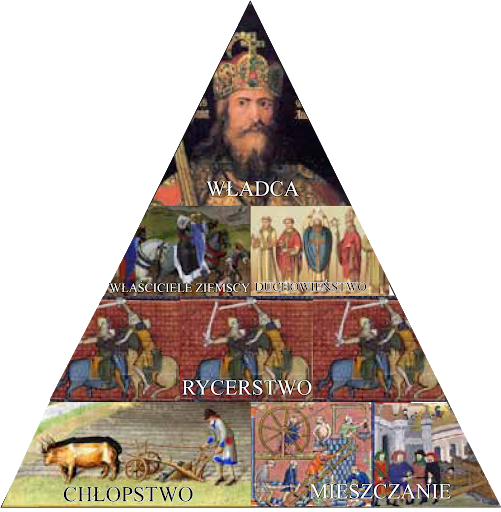 Notatka:I. Geneza monarchii stanowych1. Przemiany społecznea. upowszechnienie się systemu lennego– wzajemne relacje określała dwustronna umowa– udział wasali w rozstrzyganiu sporów – ławnicyb. koncepcja ustanowionego przez  Boga modelu społeczeństwa podzielonego na trzy grupy:– wojowników– duchownych– pracujących2. Podstawowe cechy społeczeństwa stanowego:a. odrębny system prawny każdego stanub. odrębne sądownictwo dla każdego stanuc. samorząd stanowyd. dziedziczna przynależność do stanu– nie dotyczyła duchowieństwa– nobilitacja – nadanie szlachectwa osobie niższego stanu3. Kształtowanie się stanów:a. duchownegob. rycerskiego (później szlacheckiego)c. mieszczańskiegod. chłopskiego4. Nadawanie przez władców przywilejów generalnych – pierwszym była Wielka Karta Leónu Alfonsa I (1188 r.)5. Kształtowanie ideowych podstaw dla udziału poddanych we współrządzeniu państwiea. nawiązanie do zasady prawa rzymskiego: „co wszystkich dotyczy, przez wszystkich powinno zostać rozpatrzone i przyjęte”b. Marsyliusz z Padwy – sformułował pogląd, że każde prawo powinno być tworzone przez reprezentację społeczeństwa i zgodnie z wolą ludu6. Monarchia stanowa – państwo, w którym władza monarchy jest ograniczona przez reprezentację stanu szlacheckiego, duchownego oraz mieszczaństwoII. Monarchia stanowa w Anglii1. Osłabienie pozycji monarchii za panowania pierwszych władców z dynastii Plantagenetówa. konflikt Henryka II z arcybiskupem Canterbury Tomaszem Becketem– powodem próba ograniczenia kompetencji duchownych i obciążenia ich podatkami– męczeńska śmierć Tomasza Becketa – 1170 r.– przyznanie zmuszony był przyznać duchowieństwu immunitety sądowy i skarbowyb. nasilenie się konfliktu za panowania Ryszarda Lwie Serce (1189-1199 ) i Jana bez Ziemi (1199-1216)c. ogłoszenie przez Jana bez Ziemi Wielkiej Karty Swobód (Magna Charta Libetatum) – 1215 r.– ograniczenie władzy króla w sferze sądowej i skarbowej– gwarantem przestrzegania Wielkiej Karty Swobód komisja złożona z 25 baronów– prawo do wypowiedzenia posłuszeństwa królowi w przypadku łamania przez niego postanowień Wielkiej Karty Swobód2. Powstanie parlamentu angielskiegoa. wojna domowa za panowania Henryka III (1216-1272 r.) spowodowana łamaniem przez niego Wielkiej Karty Swobódb. zwołanie pierwszego parlamentu przez przywódcę opozycji Szymona de Montford – 1264 r.c. zwołanie przez króla Edwarda I tzw. parlamentu wzorcowego – 1295 r.d. skład parlamentu angielskiego:– Izba Lordów– Izba GminIII. Powstanie Stanów Generalnych we Francji1. Likwidacja rozbicia feudalnego i dążenie do zjednoczenia Francji w XII-XV w.2. Reformy Ludwika IX Świętego (1226-1270 r.)a. przeprowadzenie reformy administracyjnejb. wprowadzenie zakazu wojen prywatnychc. powołanie rady królewskiej3. Reformy Filipa IV Pięknegoa. prowadzenie kosztowych wojen z Anglią i Flandriąb. ogłoszenie zasady suwerenności monarchii– władca nie podlega władzy ani cesarza ani papieża– władca posiada prawo nakładania podatków na swoich poddanych4. konflikt z papieżem Bonifacym VIII5. Zwołanie przez Filipa IV Pięknego Sanów Generalnych w celu uzyskania poparcia społecznego – 1302 r.a. skład Stanów Generalnych:– stan szlachecki– stan duchowny– stan trzecib. kompetencje Stanów Generalnych– uchwalenie podatków– przedstawianie monarsze skarg i zażaleń– wybór króla w przypadku wygaśnięcia dynastii